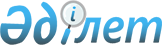 2010 жылғы 22 желтоқсандағы "Панфилов ауданының 2011-2013 жылдарға арналған аудандық бюджеті туралы" N 4-38-234 шешіміне өзгерістер енгізу туралы
					
			Күшін жойған
			
			
		
					Алматы облысы Панфилов аудандық мәслихатының 2011 жылғы 18 шілдедегі N 4-48-297 шешімі. Алматы облысының Әділет департаменті Панфилов ауданының Әділет басқармасында 2011 жылы 25 шілдеде N 2-16-136 тіркелді. Күші жойылды - Алматы облысы Панфилов аудандық мәслихатының 2014 жылғы 20 желтоқсандағы № 4-55-344 шешімімен      Ескерту. Күші жойылды - Алматы облысы Панфилов аудандық мәслихатының 20.12.2011 № 4-55-344 шешімімен.      РҚАО ескертпесі.

      Мәтінде авторлық орфография және пунктуация сақталған.       

Қазақстан Республикасының Бюджет Кодексінің 106-бабының 2-тармағының 4)-тармақшасына және 4-тармағына, 109-бабының 5-тармағына, Қазақстан Республикасының "Қазақстан Республикасындағы жергілікті мемлекеттік басқару және өзін-өзі басқару туралы" Заңының 6-бабы 1-тармағының 1)-тармақшасына сәйкес, Панфилов аудандық мәслихаты ШЕШІМ ҚАБЫЛДАДЫ:



      1. Панфилов аудандық мәслихатының 2010 жылғы 22 желтоқсандағы "Панфилов ауданының 2011-2013 жылдарға арналған аудандық бюджеті туралы" N 4-38-234 шешіміне (2010 жылғы 30 желтоқсандағы нормативтік құқықтық актілерді мемлекеттік тіркеу Тізілімінде 2-16-126 нөмірмен тіркелген, 2011 жылғы 15 қаңтардағы N 3 "Жаркент өңірі" газетіне жарияланған), Панфилов аудандық мәслихатының 2011 жылғы 21 ақпандағы "Панфилов аудандық мәслихатының 2010 жылғы 22 желтоқсандағы "Панфилов ауданының 2011-2013 жылдарға арналған аудандық бюджеті туралы" N 4-38-234 шешіміне өзгерістер мен толықтырулар енгізу туралы" N 4-42-261 (2011 жылғы 28 ақпандағы нормативтік құқықтық актілерді мемлекеттік тіркеу Тізілімінде 2-16-132 нөмірмен тіркелген, 2011 жылғы 12 наурыздағы N 12 "Жаркент өңірі" газетіне жарияланған), Панфилов аудандық мәслихатының 2011 жылғы 18 наурыздағы "Панфилов аудандық мәслихатының 2010 жылғы 22 желтоқсандағы "Панфилов ауданының 2011-2013 жылдарға арналған аудандық бюджеті туралы" N 4-38-234 шешіміне өзгерістер енгізу туралы" N 4-44-269 (2011 жылғы 04 сәуірдегі нормативтік құқықтық актілерді мемлекеттік тіркеу Тізілімінде 2-16-133 нөмірмен тіркелген, 2011 жылғы 09 сәуіріндегі N 15 "Жаркент өңірі" газетіне жарияланған), Панфилов аудандық мәслихатының 2011 жылғы 12 сәуірдегі "Панфилов аудандық мәслихатының 2010 жылғы 22 желтоқсандағы "Панфилов ауданының 2011-2013 жылдарға арналған аудандық бюджеті туралы" N 4-38-234 шешіміне өзгерістер енгізу туралы" N 4-46-280 (2011 жылғы 21 сәуірдегі нормативтік құқықтық актілерді мемлекеттік тіркеу Тізілімінде 2-16-134 нөмірмен тіркелген, 2011 жылғы 01 мамырдағы N 18 "Жаркент өңірі" газетіне жарияланған) төмендегідей өзгерістер енгізілсін:



      1-тармақтағы:



      1) "Кірістер" деген жолы бойынша "5460940" саны "5254926" санына ауыстырылсын;

      "салықтық түсімдер" деген жолы бойынша "763562" саны "810563" санына ауыстырылсын;

      "салықтық емес түсімдер" деген жолы бойынша "16053" саны "101340" санына ауыстырылсын;

      "трансферттердің түсімдері" деген жолы бойынша "4678205" саны "4339903" санына ауыстырылсын;

      "ағымдағы нысаналы трансферттер" деген жолы бойынша "431971" саны "429378" санына ауыстырылсын;

      "нысаналы даму трансферттері" деген жолы бойынша "722430" саны "386721" санына ауыстырылсын.



      2) "Шығындар" деген жол бойынша "6294879" саны "6088864" санына ауыстырылсын.



      4-тармақтағы:

      "жалпы сипаттағы мемлекеттiк қызметтер" жолы бойынша "262744" саны "273444" санына ауыстырылсын;

      "білім беруге" деген жолы бойынша "4090144" саны "4103364" санына ауыстырылсын;

      "әлеуметтiк көмек және әлеуметтiк қамсыздандыруға" деген жолы бойынша "250583" саны "261960" санына ауыстырылсын;

      "тұрғын үй-коммуналдық шаруашылық" деген жолы бойынша "1243994" саны "913155" санына ауыстырылсын;

      "мәдениет, спорт, туризм және ақпараттық кеңістiк" деген жолы бойынша "122371" саны "129371" санына ауыстырылсын;

      "ауыл, су, орман, балық шаруашылығы, ерекше қорғалатын табиғи аумақтар, қоршаған ортаны және жануарлар дүниесін қорғау, жер қатынастарына" деген жолы бойынша "125090" саны "125504" санына ауыстырылсын;

      "өнеркәсіп, сәулет, қала құрылысы және құрылыс қызметі" деген жол бойынша "10052" саны "12115" санына ауыстырылсын;

      "көлік және коммуникация" деген жол бойынша "80645" саны "160595" санына ауыстырылсын;

      "басқалар" деген жол бойынша "40544" саны "40644" санына ауыстырылсын.



      2. Көрсетілген шешімнің 1-қосымшасы осы шешімнің 1-қосымшасына сәйкес жаңа редакцияда баяндалсын.



      3. Осы шешім 2011 жылдың 01 қаңтарынан бастап қолданысқа енгізіледі.      Аудандық мәслихаты

      сессиясының төрағасы                       Р. Қожахметов      Аудандық мәслихатының

      хатшысы                                    Т. Оспанов      КЕЛІСІЛДІ:      "Панфилов ауданының экономика,

      бюджеттік жоспарлау және

      кәсіпкерлік бөлімі" мемлекеттік

      мекемесінің бастығы                        Ақан Ақатұлы Оспанов

      18 шілде 2011 жыл

Панфилов аудандық мәслихаттың

2011 жылғы 18 шілдедегі

Панфилов аудандық мәслихатының

2010 жылғы 22 желтоқсандағы

Панфилов ауданының 2011-2013

жылдарға арналған аудандық

бюджеті туралы N 4-38-234

шешіміне өзгерістер енгізу

туралы N 4-48-297 шешіміне

1-қосымшаПанфилов аудандық мәслихаттың

2010 жылғы 22 желтоқсандағы

Панфилов ауданының 2011-2013

жылдарға арналған аудандық

бюджеті туралы

N 4-38-234 шешіміне

1-қосымша 

Панфилов ауданының 2011 жылға арналған аудандық бюджеті
					© 2012. Қазақстан Республикасы Әділет министрлігінің «Қазақстан Республикасының Заңнама және құқықтық ақпарат институты» ШЖҚ РМК
				СанатыСанатыСанатыСанатыСанатыСомасы

(мың теңге)СыныпСыныпСыныпСыныпСомасы

(мың теңге)Ішкі сыныпІшкі сыныпІшкі сыныпСомасы

(мың теңге)ЕрекшелігіЕрекшелігіСомасы

(мың теңге)АТАУЫАТАУЫСомасы

(мың теңге)1234561.Кірістер52549261Салықтық түсімдер81056304Меншікке салынатын салықтар7612441Мүлікке салынатын салықтар58189901Заңды тұлғалардың және жеке кәсiпкерлердiң мүлкiне салынатын салық57177302Жеке тұлғалардың мүлкiне салынатын салық101263Жер салығы2130102Елді мекендер жерлеріне жеке тұлғалардан алынатын жер салығы790003Өнеркәсiп, көлiк, байланыс, қорғаныс жерiне және ауыл шаруашылығына арналмаған өзге де жерге салынатын жер салығы1207Ауыл шаруашылығы мақсатындағы жерлерге заңды тұлғалардан, жеке кәсiпкерлерден, жеке нотариустар мен адвокаттардан алынатын жер салығы5408Елдi мекендер жерлерiне заңды тұлғалардан, жеке кәсiпкерлерден, жеке нотариустар мен адвокаттардан алынатын жер салығы133354Көлік құралдарына салынатын салық15368401Заңды тұлғалардан көлiк құралдарына салынатын салық509502Жеке тұлғалардан көлік құралдарына салынатын салық1485895Бірыңғай жер салығы436001Бірыңғай жер салығы436005Тауарларға, жұмыстарға және қызметтерге салынатын ішкі салықтар349022Акциздер728396Заңды және жеке тұлғалар бөлшек саудада өткізетін, сондай-ақ өзінің өндірістік мұқтаждарына пайдаланылатын бензин (авиациялықты қоспағанда)676197Заңды және жеке тұлғаларға бөлшек саудада өткізетін, сондай-ақ өз өндірістік мұқтаждарына пайдаланылатын дизель отыны5223Табиғи және басқа ресурстарды пайдаланғаны үшін түсетін түсімдер928615Жер участкелерін пайдаланғаны үшін төлем92864Кәсіпкерлік және кәсіби қызметті жүргізгені үшін алынатын алымдар1442901Жеке кәсіпкерлерді мемлекеттік тіркегені үшін алынатын алым118602Жекелеген қызмет түрлерiмен айналысу құқығы үшiн алынатын лицензиялық алым300003Заңды тұлғаларды мемлекеттік тіркегені және филиалдар мен өкілдіктерді есептік тіркегені, сондай-ақ оларды қайта тіркегені үшін алым98805Жылжымалы мүлікті кепілдікке салуды мемлекеттік тіркегені және кеменiң немесе жасалып жатқан кеменiң ипотекасы үшін алынатын алым8714Көлік құралдарын мемлекеттік тіркегені, сондай-ақ оларды қайта тіркегені үшін алым170018Жылжымайтын мүлікке және олармен мәміле жасау құқығын мемлекеттік тіркегені үшін алынатын алым710820Жергілікті маңызы бар және елді мекендердегі жалпы пайдаланудағы автомобиль жолдарының бөлу жолағында сыртқы (көрнекі) жарнамаларды орналастырғаны үшін алынатын төлем3605Ойын бизнесіне салық390402Тіркелген салық390408Заңдық мәнді іс-әрекеттерді жасағаны және (немесе) оған уәкілеттігі бар мемлекеттік органдар немесе лауазымды адамдар құжаттар бергені үшін алынатын міндетті төлемдер144171Мемлекеттік баж144172Мемлекеттiк мекемелерге сотқа берiлетiн талап арыздарынан алынатын мемлекеттiк бажды қоспағанда, мемлекеттiк баж сотқа берiлетiн талап арыздардан, ерекше талап ету iстерi арыздарынан, ерекше жүргiзiлетiн iстер бойынша арыздардан (шағымдардан), сот бұйрығын шығару туралы өтiнiштерден, атқару парағының дубликатын беру туралы шағымдардан, аралық (төрелiк) соттардың және шетелдiк соттардың шешiмдерiн мәжбүрлеп орындауға атқару парағын беру туралы шағымдардың, сот актiлерiнiң атқару парағының және өзге де құжаттардың көшiрмелерiн қайта беру туралы шағымдардан алынады288704Азаматтық хал актiлерiн тiркегенi үшiн, сондай-ақ азаматтарға азаматтық хал актiлерiн тiркеу туралы куәлiктердi және азаматтық хал актiлерi жазбаларын өзгертуге, толықтыруға және қалпына келтiруге байланысты куәлiктердi қайтадан бергенi үшiн мемлекеттiк баж550005Шетелге баруға және Қазақстан Республикасына басқа мемлекеттерден адамдарды шақыруға құқық беретiн құжаттарды ресiмдегенi үшiн, сондай-ақ осы құжаттарға өзгерiстер енгiзгенi үшiн мемлекеттік баж8506Шетелдiктердiң паспорттарына немесе оларды ауыстыратын құжаттарына Қазақстан Республикасынан кету және Қазақстан Республикасына келу құқығына виза бергенi үшiн мемлекеттiк баж2007Қазақстан Республикасының азаматтығын алу, Қазақстан Республикасының азаматтығын қалпына келтiру және Қазақстан Республикасының азаматтығын тоқтату туралы құжаттарды ресiмдегенi үшiн мемлекеттiк баж14508Тұрғылықты жерiн тiркегенi үшiн мемлекеттік баж520009Аңшы куәлігін бергенi және оны жыл сайын тіркегені үшiн мемлекеттік баж6510Жеке және заңды тұлғалардың азаматтық, қызметтiк қаруының (аңшылық суық қаруды, белгi беретiн қаруды, ұңғысыз атыс қаруын, механикалық шашыратқыштарды, көзден жас ағызатын немесе тiтiркендiретiн заттар толтырылған аэрозольдi және басқа құрылғыларды, үрлемелi қуаты 7,5 Дж-дан аспайтын пневматикалық қаруды қоспағанда және калибрi 4,5 мм-ге дейiнгiлерiн қоспағанда) әрбiр бiрлiгiн тiркегенi және қайта тiркегенi үшiн алынатын мемлекеттiк баж16012Қаруды және оның оқтарын сақтауға немесе сақтау мен алып жүруге, тасымалдауға, Қазақстан Республикасының аумағына әкелуге және Қазақстан Республикасынан әкетуге рұқсат бергені үшін алынатын мемлекеттік баж21521Тракторшы-машинистің куәлігі берілгені үшін алынатын мемлекеттік баж1402Салықтық емес түсімдер10134001Мемлекет меншігінен түсетін кірістер34115Мемлекет меншігіндегі мүлікті жалға беруден түсетін кірістер341104Коммуналдық меншіктегі мүлікті жалдаудан түсетін кірістер341104Мемлекеттiк бюджеттен қаржыландырылатын, сондай-ақ Қазақстан Республикасы Ұлттық Банкiнiң бюджетiнен (шығыстар сметасынан) ұсталатын және қаржыландырылатын мемлекеттiк мекемелер салатын айыппұлдар, өсiмпұлдар, санкциялар, өндiрiп алулар474341Мұнай секторы ұйымдарынан түсетiн түсiмдердi қоспағанда, мемлекеттiк бюджеттен қаржыландырылатын, сондай-ақ Қазақстан Республикасы Ұлттық Банкiнiң бюджетiнен (шығыстар сметасынан) ұсталатын және қаржыландырылатын мемлекеттiк мекемелер салатын айыппұлдар, өсiмпұлдар, санкциялар, өндiрiп алулар4743405Жергiлiктi мемлекеттiк органдар салатын әкiмшiлiк айыппұлдар, өсiмпұлдар, санкциялар4743406Басқа да салықтық емес түсiмдер504951Басқа да салықтық емес түсiмдер5049505Жергілікті бюджеттен қаржыландырылатын мемлекеттік мекемелердің дебиторлық, депоненттік берешегінің түсімі4854007Бұрын жергілікті бюджеттен алынған, пайдаланылмаған қаражаттардың қайтарылуы109Жергілікті бюджетке түсетін салықтық емес басқа да түсімдер19543Негізгі капиталды сатудан түсетін түсімдер312003Жерді және материалды емес активтерді сату31201Жерді сату312001Жер учаскелерін сатудан түсетін түсімдер31204Трансферттердің түсімдері433990302Мемлекеттік басқарудың жоғары тұрған органдарынан түсетін трансферттер43399032Облыстық бюджеттен түсетін трансферттер433990301Ағымдағы нысаналы трансферттер42937802Нысаналы даму трансферттері38672103Субвенциялар3523804Функционалдық топФункционалдық топФункционалдық топФункционалдық топФункционалдық топСомасы

(мың теңге)Кіші функцияКіші функцияКіші функцияКіші функцияСомасы

(мың теңге)Бюджеттік бағдарламалардың әкiмшiсiБюджеттік бағдарламалардың әкiмшiсiБюджеттік бағдарламалардың әкiмшiсiБюджеттік бағдарламалардың әкiмшiсiСомасы

(мың теңге)БағдарламаБағдарламаСомасы

(мың теңге)А Т А У ЫА Т А У ЫСомасы

(мың теңге)1234562. Шығындар608886401Жалпы сипаттағы мемлекеттiк қызметтер2734441Мемлекеттiк басқарудың жалпы функцияларын орындайтын өкiлдi, атқарушы және басқа органдар239515112Аудан (облыстық маңызы бар қала) мәслихатының аппараты14791001Аудан (облыстық маңызы бар қала) мәслихатының қызметін қамтамасыз ету жөніндегі қызметтер14641003Мемлекеттік органдардың күрделі шығыстары150122Аудан (облыстық маңызы бар қала) әкімінің аппараты78215001Аудан (облыстық маңызы бар қала) әкімінің қызметін қамтамасыз ету жөніндегі қызметтер66165003Мемлекеттік органдардың күрделі шығыстары12050123Қаладағы аудан, аудандық маңызы бар қала, кент, ауыл (село), ауылдық (селолық) округ әкімінің аппараты146509001Қаладағы аудан, аудандық маңызы бар қаланың, кент, ауыл (село), ауылдық (селолық) округ әкімінің қызметін қамтамасыз ету жөніндегі қызметтер144539022Мемлекеттік органдардың күрделі шығыстары19702Қаржылық қызмет12890452Ауданның (облыстық маңызы бар қаланың) қаржы бөлімі12890001Аудандық бюджетті орындау және коммуналдық меншікті (облыстық маңызы бар қала) саласындағы мемлекеттік саясатты іске асыру жөніндегі қызметтер11610003Салық салу мақсатында мүлікті бағалауды жүргізу1130018Мемлекеттік органдардың күрделі шығыстары1505Жоспарлау және статистикалық қызмет21039476Ауданның (облыстық маңызы бар қаланың) экономика, бюджеттік жоспарлау және кәсіпкерлік бөлімі21039001Экономикалық саясатты, мемлекеттік жоспарлау жүйесін қалыптастыру және дамыту және ауданды (облыстық маңызы бар қаланы) басқару саласындағы мемлекеттік саясатты іске асыру жөніндегі қызметтер18139003Мемлекеттік органдардың күрделі шығыстары290002Қорғаныс648201Әскери мұқтаждар1558122Аудан (облыстық маңызы бар қала) әкімінің аппараты1558005Жалпыға бірдей әскери міндетті атқару шеңберіндегі іс-шаралар15582Төтенше жағдайлар жөнiндегi жұмыстарды ұйымдастыру63262122Аудан (облыстық маңызы бар қала) әкімінің аппараты63262006Аудан (облыстық маңызы бар қала) ауқымындағы төтенше жағдайлардың алдын алу және оларды жою62556007Аудандық (қалалық) ауқымдағы дала өрттерінің, сондай-ақ мемлекеттік өртке қарсы қызмет органдары құрылмаған елдi мекендерде өрттердің алдын алу және оларды сөндіру жөніндегі іс-шаралар70603Қоғамдық тәртіп, қауіпсіздік, құқықтық, сот, қылмыстық-атқару қызметі28801Құқық қорғау қызметi2880458Ауданның (облыстық маңызы бар қаланың) тұрғын үй-коммуналдық шаруашылығы, жолаушылар көлігі және автомобиль жолдары бөлімі2880021Елдi мекендерде жол жүрісі қауiпсiздiгін қамтамасыз ету288004Бiлiм беру41033641Мектепке дейiнгi тәрбие және оқыту377145123Қаладағы аудан, аудандық маңызы бар қала, кент, ауыл (село), ауылдық (селолық) округ әкімінің аппараты4897004Мектепке дейінгі тәрбие ұйымдарын қолдау3800025Мектеп мұғалімдеріне және мектепке дейінгі ұйымдардың тәрбиешілеріне біліктілік санаты үшін қосымша ақының көлемін ұлғайту1097471Ауданның (облыстық маңызы бар қаланың) білім, дене шынықтыру және спорт бөлімі35336025Мектеп мұғалімдеріне және мектепке дейінгі ұйымдардың тәрбиешілеріне біліктілік санаты үшін қосымша ақы көлемін ұлғайту35336471Ауданның (облыстық маңызы бар қаланың) білім, дене шынықтыру және спорт бөлімі336912003Мектепке дейінгі тәрбие ұйымдарының қызметін қамтамасыз ету3369122Бастауыш, негізгі орта және жалпы орта білім беру3368094123Қаладағы аудан, аудандық маңызы бар қала, кент, ауыл (село), ауылдық (селолық) округ әкімінің аппараты4214005Ауылдық (селолық) жерлерде балаларды мектепке дейін тегін алып баруды және кері алып келуді ұйымдастыру4214471Ауданның (облыстық маңызы бар қаланың) білім, дене шынықтыру және спорт бөлімі3363880004Жалпы білім беру3337084005Балалар мен жеткіншектерге қосымша білім беру267969Бiлiм беру саласындағы өзге де қызметтер358125466Ауданның (облыстық маңызы бар қаланың) сәулет, қала құрылысы және құрылыс бөлімі278636037Білім беру объектілерін салу және реконструкциялау278636471Ауданның (облыстық маңызы бар қаланың) білім, дене шынықтыру және спорт бөлімі79489008Ауданның (облыстық маңызы бар қаланың) мемлекеттік білім беру мекемелерінде білім беру жүйесін ақпараттандыру12445009Ауданның (облыстық маңызы бар қаланың) мемлекеттік білім беру мекемелер үшін оқулықтар мен оқу-әдiстемелiк кешендерді сатып алу және жеткізу38500020Жетім баланы (жетім балаларды) және ата-аналарының қамқорынсыз қалған баланы (балаларды) күтіп-ұстауға асыраушыларына ай сайынғы ақшалай қаражат төлемдері19958023Үйде оқытылатын мүгедек балаларды жабдықпен, бағдарламалық қамтыммен қамтамасыз ету858606Әлеуметтiк көмек және әлеуметтiк қамсыздандыру2619602Әлеуметтiк көмек238635451Ауданның (облыстық маңызы бар қаланың) жұмыспен қамту және әлеуметтік бағдарламалар бөлімі238635002Еңбекпен қамту бағдарламасы48838004Ауылдық жерлерде тұратын денсаулық сақтау, білім беру, әлеуметтік қамтамасыз ету, мәдениет және спорт мамандарына отын сатып алуға Қазақстан Республикасының заңнамасына сәйкес әлеуметтік көмек көрсету17524005Мемлекеттік атаулы әлеуметтік көмек2824006Тұрғын үй көмегі28769007Жергілікті өкілетті органдардың шешімі бойынша мұқтаж азаматтардың жекелеген топтарына әлеуметтік көмек5573010Үйден тәрбиеленіп оқытылатын мүгедек балаларды материалдық қамтамасыз ету8225014Мұқтаж азаматтарға үйде әлеуметтiк көмек көрсету2301401618 жасқа дейінгі балаларға мемлекеттік жәрдемақылар86184017Мүгедектерді оңалту жеке бағдарламасына сәйкес, мұқтаж мүгедектерді міндетті гигиеналық құралдарымен қамтамасыз етуге және ымдау тілі мамандарының, жеке көмекшілердің қызмет көрсету7047023Жұмыспен қамту орталықтарының қызметін қамтамасыз ету106379Әлеуметтiк көмек және әлеуметтiк қамтамасыз ету салаларындағы өзге де қызметтер23325451Ауданның (облыстық маңызы бар қаланың) жұмыспен қамту және әлеуметтік бағдарламалар бөлімі23325001Жергілікті деңгейде халық үшін әлеуметтік бағдарламаларды жұмыспен қамтуды қамтамасыз етуді іске асыру саласындағы мемлекеттік саясатты іске асыру жөніндегі қызметтер20521011Жәрдемақыларды және басқа да әлеуметтік төлемдерді есептеу, төлеу мен жеткізу бойынша қызметтерге ақы төлеу2504021Мемлекеттік органдардың күрделі шығыстары30007Тұрғын үй-коммуналдық шаруашылық9131551Тұрғын үй шаруашылығы617574458Ауданның (облыстық маңызы бар қаланың) тұрғын үй-коммуналдық шаруашылығы, жолаушылар көлігі және автомобиль жолдары бөлімі702Мемлекеттiк қажеттiлiктер үшiн жер учаскелерiн алып қою, соның iшiнде сатып алу жолымен алып қою және осыған байланысты жылжымайтын мүлiктi иелiктен айыру70466Ауданның (облыстық маңызы бар қаланың) сәулет, қала құрылысы және құрылыс бөлімі617504003Мемлекеттік коммуналдық тұрғын үй қорының тұрғын үй құрылысы57224004Инженерлік коммуникациялық инфрақұрылымды дамыту және жайластыру131477018Жұмыспен қамту 2020 бағдарламасы шеңберінде инженерлік коммуникациялық инфрақұрылымдардың дамуы85669019Тұрғын үй салу3431342Коммуналдық шаруашылық255691123Қаладағы аудан, аудандық маңызы бар қала, кент, ауыл (село), ауылдық (селолық) округ әкімінің аппараты4078014Елді мекендерді сумен жабдықтауды ұйымдастыру4078458Ауданның (облыстық маңызы бар қаланың) тұрғын үй-коммуналдық шаруашылығы, жолаушылар көлігі және автомобиль жолдары бөлімі251613012Сумен жабдықтау және су бөлу жүйесінің қызмет етуі18500028Коммуналдық шаруашылығын дамыту34620029Сумен жабдықтау жүйесін дамыту1984933Елді-мекендерді көркейту39890123Қаладағы аудан, аудандық маңызы бар қала, кент, ауыл (село), ауылдық (селолық) округ әкімінің аппараты39890008Елді мекендерде көшелерді жарықтандыру15000009Елді мекендердің санитариясын қамтамасыз ету6769010Жерлеу орындарын күтіп-ұстау және туысы жоқ адамдарды жерлеу1668011Елді мекендерді абаттандыру мен көгалдандыру1645308Мәдениет, спорт, туризм және ақпараттық кеңістiк1293711Мәдениет саласындағы қызмет83428478Ауданның (облыстық маңызы бар қаланың) ішкі саясат, мәдениет және тілдерді дамыту бөлімі83428009Мәдени-демалыс жұмысын қолдау834282Спорт2147471Ауданның (облыстық маңызы бар қаланың) білім, дене шынықтыру және спорт бөлімі2147014Аудандық (облыстық маңызы бар қалалық) деңгейде спорттық жарыстар өткiзу407015Әртүрлi спорт түрлерi бойынша аудан (облыстық маңызы бар қала) құрама командаларының мүшелерiн дайындау және олардың облыстық спорт жарыстарына қатысуы17403Ақпараттық кеңiстiк35048478Ауданның (облыстық маңызы бар қаланың) ішкі саясат, мәдениет және тілдерді дамыту бөлімі35048005Газеттер мен журналдар арқылы мемлекеттік ақпараттық саясат жүргізу жөніндегі қызметтер7716007Аудандық (қалалық) кiтапханалардың жұмыс iстеуi26642008Мемлекеттік тілді және Қазақстан халықтарының басқа да тілдерін дамыту6909Мәдениет, спорт, туризм және ақпараттық кеңiстiктi ұйымдастыру жөнiндегi өзге де қызметтер8748478Ауданның (облыстық маңызы бар қаланың) ішкі саясат, мәдениет және тілдерді дамыту бөлімі8748001Ақпаратты, мемлекеттілікті нығайту және азаматтардың әлеуметтік сенімділігін қалыптастыру саласында жергілікті деңгейде мемлекеттік саясатты іске асыру жөніндегі қызметтер7963003Мемлекеттік органдардың күрделі шығыстары143004Жастар саясаты саласындағы өңірлік бағдарламаларды iске асыру64210Ауыл, су, орман, балық шаруашылығы, ерекше қорғалатын табиғи аумақтар, қоршаған ортаны және жануарлар дүниесін қорғау, жер қатынастары1255041Ауыл шаруашылығы24787474Ауданның (облыстық маңызы бар қаланың) ауыл шаруашылығы және ветеринария бөлімі21491001Жергілікті деңгейде ауыл шаруашылығы және ветеринария саласындағы мемлекеттік саясатты іске асыру жөніндегі қызметтер15297003Мемлекеттік органдардың күрделі шығыстары300007Қаңғыбас иттер мен мысықтарды аулауды және жоюды ұйымдастыру770008Алып қойылатын және жойылатын ауру жануарлардың, жануарлардан алынатын өнімдер мен шикізаттың құнын иелеріне өтеу1925011Жануарлардың энзоотиялық аурулары бойынша ветеринариялық іс-шараларды жүргізу3199476Ауданның (облыстық маңызы бар қаланың) экономика, бюджеттік жоспарлау және кәсіпкерлік бөлімі3296099Республикалық бюджеттен берілетін нысаналы трансферттер есебінен ауылдық елді мекендер саласының мамандарын әлеуметтік қолдау шараларын іске асыру32966Жер қатынастары7769463Ауданның (облыстық маңызы бар қаланың) жер қатынастары бөлімі7769001Аудан (облыстық маңызы бар қала) аумағында жер қатынастарын реттеу саласындағы мемлекеттік саясатты іске асыру жөніндегі қызметтер7619007Мемлекеттік органдардың күрделі шығыстары1509Ауыл, су, орман, балық шаруашылығы және қоршаған ортаны қорғау мен жер қатынастары саласындағы өзге де қызметтер92948474Ауданның (облыстық маңызы бар қаланың) ауыл шаруашылығы және ветеринария бөлімі92948013Эпизоотияға қарсы іс-шаралар жүргізу9294811Өнеркәсіп, сәулет, қала құрылысы және құрылыс қызметі121152Сәулет, қала құрылысы және құрылыс қызметі12115466Ауданның (облыстық маңызы бар қаланың) сәулет, қала құрылысы және құрылыс бөлімі12115001Құрылыс, облыс қалаларының, аудандарының және елді мекендерінің сәулеттік бейнесін жақсарту саласындағы мемлекеттік саясатты іске асыру және ауданның (облыстық маңызы бар қаланың) аумағын оңтайлау және тиімді қала құрылыстық игеруді қамтамасыз ету жөніндегі қызметтер11965015Мемлекеттік органдардың күрделі шығыстары15012Көлiк және коммуникация1605951Автомобиль көлiгi160595458Ауданның (облыстық маңызы бар қаланың) тұрғын үй-коммуналдық шаруашылығы, жолаушылар көлігі және автомобиль жолдары бөлімі160595023Автомобиль жолдарының жұмыс істеуін қамтамасыз ету16059513Басқалар406449Басқалар40644451Ауданның (облыстық маңызы бар қаланың) жұмыспен қамту және әлеуметтік бағдарламалар бөлімі5772022"Бизнестің жол картасы - 2020" бағдарламасы шеңберінде жеке кәсіпкерлікті қолдау5772452Ауданның (облыстық маңызы бар қаланың) қаржы бөлімі7221012Ауданның (облыстық маңызы бар қаланың) жергілікті атқарушы органының резерві7221458Ауданның (облыстық маңызы бар қаланың) тұрғын үй-коммуналдық шаруашылығы, жолаушылар көлігі және автомобиль жолдары бөлімі6646001Жергілікті деңгейде тұрғын үй-коммуналдық шаруашылығы, жолаушылар көлігі және автомобиль жолдары саласындағы мемлекеттік саясатты іске асыру жөніндегі қызметтер6506013Мемлекеттік органдардың күрделі шығыстары140471Ауданның (облыстық маңызы бар қаланың) білім, дене шынықтыру және спорт бөлімі21005001Білім, дене шынықтыру және спорт бөлімі қызметін қамтамасыз ету20705018Мемлекеттік органдардың күрделі шығыстары30015Трансферттер10121Трансферттер1012452Ауданның (облыстық маңызы бар қаланың) қаржы бөлімі1012006Нысаналы пайдаланылмаған (толық пайдаланылмаған) трансферттерді қайтару10123. Таза бюджеттік кредит беру19350Бюджеттік кредиттер2000410Ауыл, су, орман, балық шаруашылығы, ерекше қорғалатын табиғи аумақтар, қоршаған ортаны және жануарлар дүниесiн қорғау, жер қатынастары2000401Ауыл шаруашылығы20004476Ауданның (облыстық маңызы бар қаланың) экономика, бюджеттік жоспарлау және кәсіпкерлік бөлімі20004004Ауылдық елдi мекендердiң әлеуметтiк саласының мамандарын әлеуметтiк қолдау шараларын iске асыру үшiн бюджеттiк кредиттер200045Бюджеттік кредиттерді өтеу6541Бюджеттік кредиттерді өтеу654001Мемлекеттік бюджеттен берілген бюджеттік кредиттерді өтеу65413Жеке тұлғаларға жергілікті бюджеттен берілген бюджеттік кредиттерді өтеу6544. Қаржы активтерімен операциялар бойынша сальдо2500013Басқалар2500009Басқалар25000452Ауданның (облыстық маңызы бар қаланың) қаржы бөлімі25000014Заңды тұлғалардың жарғылық капиталын қалыптастыру немесе ұлғайту250005. Бюджет тапшылығы (профициті)-8782896. Бюджет тапшылығын қаржыландыру (профицитін пайдалану)8782897Қарыздар түсімі63250401Мемлекеттік ішкі қарыздар6325042Қарыз алу келісім-шарттары63250403Ауданның (облыстық маңызы бар қаланың) жергілікті атқарушы органы алатын қарыздар63250416Қарыздарды өтеу6541Қарыздарды өтеу654452Ауданның (облыстық маңызы бар қаланың) қаржы бөлімі653008Жергілікті атқарушы органның жоғары тұрған бюджет алдындағы борышын өтеу653021Жергілікті бюджеттен бөлінген пайдаланылмаған бюджеттік кредиттерді қайтару18Бюджет қаражаттарының пайдаланылатын қалдықтары24643901Бюджет қаражаты қалдықтары2464391Бюджет қаражатының бос қалдықтары24643901Бюджет қаражатының бос қалдықтары246439